Wniosek o rozłożenie zadłużenia na raty:Zwracam się z wnioskiem o umożliwienie mi ratalnej spłaty mojego zadłużenia wynikającego z zobowiązania wobec ………………………..………………………… (pełna nazwa Wierzyciela). Niniejszym uznaję swoje zobowiązania wobec wskazanego powyżej Wierzyciela w pełnej jego wysokości. 
Jednocześnie zobowiązuję się do uregulowania całości zadłużenia w formie rat miesięcznych, w kwocie (wysokość raty) ………………………………….złotych każda, począwszy od (data płatności pierwszej raty) …………………………….., aż do całkowitej spłaty zadłużenia, wraz z odsetkami i ewentualnymi kosztami postępowań sądowo-egzekucyjnychProszę o pozytywne rozpatrzenie niniejszego wniosku.					                                      …………………..………………………………………… 						                                                 (czytelny podpis)Jak skontaktować się z opiekunem mojej sprawy?Jesteśmy do Państwa dyspozycji od poniedziałku do piątku w godzinach 8:00 – 19:00Miejscowość, data :         Imię i Nazwisko:…………………………..Pesel :…………………………..Adres :…………………………..Email :…………………………..Numer telefonu :…………………………..Numer sprawy :…………………………..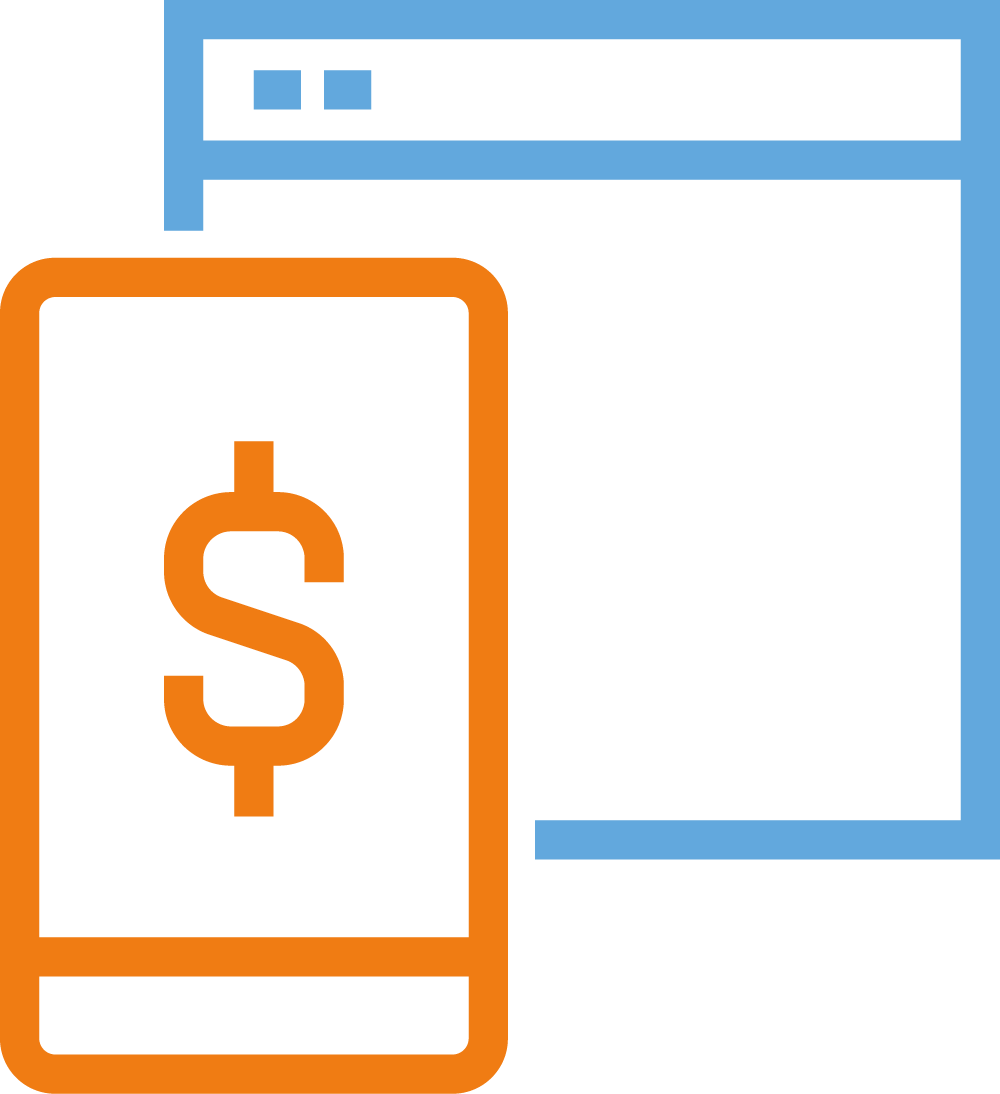 Jak dokonać płatności?Numer rachunku do spłaty: 12 3412 3412 3412 3412 3412 3412Sposoby płatności: Przelew pocztowy, Przelew bankowyTytuł przelewu: Spłata 1.234532Odbiorca: Dane WierzycielaKwota: 2000,00 złTermin płatności: 08.01.2021 r.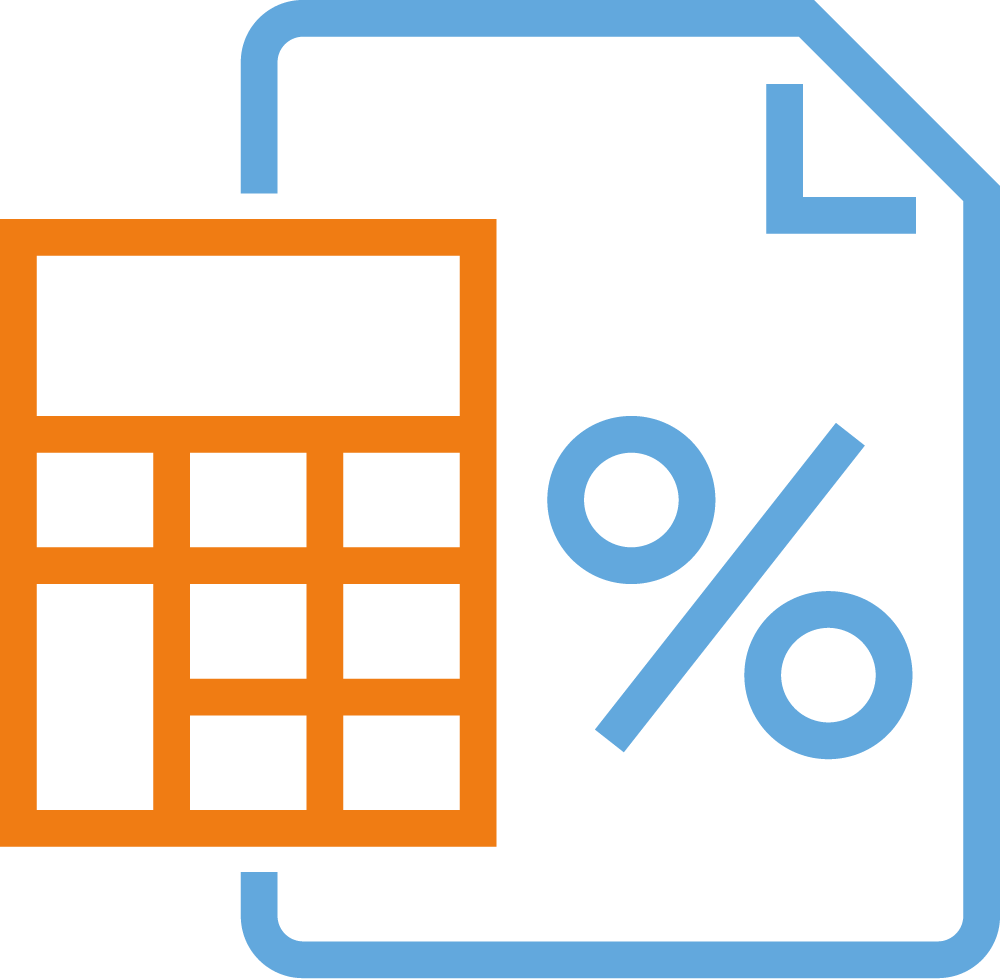 Z czego wynika kwota płatności?Wysokość zadłużenia na dzień zapłaty może być wyższa od kwoty podanej w naszym piśmie. Wynika to z procesu naliczania odsetek. Prosimy o kontakt z opiekunem Państwa sprawy w mojasplata.pl. Udzieli Państwu najbardziej aktualnych informacji i wyjaśni, czy i jak można wstrzymać naliczanie odsetek.Telefon+48 22 250 87 05 E-mailkontakt@rklegal.plFormularz onlinewww.mojasplata.pl